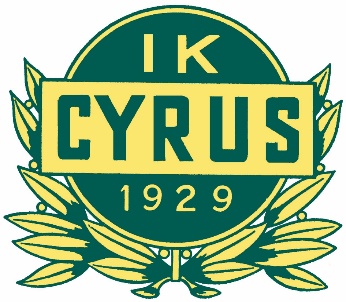 Protokoll IK CyrusStyrelsemöte 2022-03-08, kl 18.00 -20.00, CyrusstuganNärvarande: 	ordf	Mats Berggren	Sekr	Ingalill Hafström	Damrepr	Jenny Jensdottir	Ledamot	Mikael Sundelius	Ledamot	Maria Thorsell	 	Ledamot	Stefan Carlsson	Ledamot	Annelie KempeFörhinder: 	Ledamot	Lena Sumedrea			Ledamot	Sajma Komarica Rylander	Kassör	Carl-Johan Timén		Tore Wilhelmsson§ 29 Inledning		Mats öppnar mötet, det var länge sedan vi sågs, pandemin har gjort att vi ställt 	in styrelsemöten under perioden januari – februari. Dagordning godkänns med ett 	tillägg om information om verksamhetsberättelse.	Sajma har lämnat besked att hon tillfälligt avsagt sig uppdrag i föreningen.§ 30 Korrigering av firmatecknares möjlighet att agera för föreningens räkning var för sig.	Styrelsen beslutar om en ändring av styrelsebeslut § 2, fattat den 15 september 2021. 	Ändringen avser att föreningens två firmatecknare ska kunna agera var för sig, 	gällande IK Cyrus angelägenheter.	Firmatecknare för IK Cyrus är kassör Carl-Johan Timén och ordförande Mats Berggren 	som härmed beslutas kunna företräda föreningen var för sig och ingå de avtal som 	krävs. Beslutet avser verksamhets år 2021/2022.	§ 31 Material – Profilkläder	Nytt avtal är tecknat med Satadium, föreningens kontaktmän är Stefan och Mikael. De 	informerar om att Klubshopen kommer erbjuda Hoddie och ny overall, Målet att 	tidigarelägga för försäljning så att kläderna finns framtagna till säsongsstart.                 	Mikael och Stefan visar och lägger ut visningen på hemsidan.§ 32 Ungdomsverksamhet	a) Styrelsen informeras 	Pojkar födda 2009/2010 prövat att samtränar med Hallbys pojkar födda 2010. Det 	behövs samarbete för att IK Cyrus lag med för få antal spelare ska kunna 	fortsätta.	b) Nästa säsong	Det finns behov av nya ledare till handbollsskolan nästa säsong och till de yngsta lagen 	då det finna möjlighet att dela upp barnen i flick respektive pojk lag. Totalt saknas 	minst 2 ledare till flickor födda 2013/2014. Pojkarna i samma åldergrupp har ledare.  	Det saknas också minst två ledare till handbollskolan.	Stefan och Mats får uppdrag formulerar ledaruppdragen tydligt i ett PM som kan gå ut 	till föräldrar och andra vuxna i föreningen som kan tänkas vilja hjälpa till. Föreningen 	behöver vara tydliga med vad som krävs och vad som behövs för stöd.§ 33 Damverksamhet	a) Styrelsen informeras	Damerna har genom en enkät gjort en kartläggning över hur dagens spelare resonerar 	inför kommande säsong. Resultatet visar att det finns mellan 30 -40 spelare. 	Ambitionsnivån varierar mellan de spelare som bara vill hålla igång och träffas och 	spela för skoj skull, till de som är unga och vill fortsätta utvecklas och satsa lite mer.	b) Nästa säsong	Ambitionen är att starta upp både ett juniorlag som kommer underifrån och ett 	utvecklingslag till nästa säsong. 
	Ledarstaben behöver förstärkas med krav på utbildade engagerade ledare som 	kan hålla i bra träning som utvecklar spelarna.§ 34 Framtida samverkan mellan föreningarna i Jönköping och Bankeryd på senior nivå	a) Styrelsen informeras	 Det pågår samtal mellan Bankeryd, Hallby och Cyrus för att få till samverkans och 	samarbetsavtal som kan gynna alla tre föreningarna. Syftet är att både bredda och 	stärka handbollsverksamheten i Vätterbygden men också ger möjlighet till 	talangutveckling och underlag till elit verksamheten. Ambitionen är att det ska finnas 	seniorlag på alla nivåer på både herr och damsidan så fler spelare kan fortsätta längre 	med sin idrott utifrån sina egna förutsättningar. 	Från Cyrus är det Mats Berggren, Mikael Sundelius och Kristoffer Göpert m.fl. som 	ingår i en arbetsgrupp. 	Övriga styrelsen har inga direkta invändningar men dialog krävs för att alla ska känna 	sig inkluderade och att tydligheten i syfte med en win - win situation och en 	långsiktighet och stabilitet kan uppnås. Vision och syfte behöver kommuniceras och 	juridiken med avtal som stämmer med Svenska Handbollsförbundets regelverk 	måste beaktas.§ 35 Sponsorgrupp	Det är hög tid att komma igång med en ny sponsorgrupp och en ny organisation och 	rutiner för sponsring i föreningen. Stefan, Tore, Lena har ansvar för att arbetet startas 	upp. Föreningens positiva utveckling med fler lag kräver mer intäkter och 	sponsring intäkterna behöver öka.§ 36 Förbättringsåtgärder	a) Tankning av bussar	Kan vi ändra på rutinen att slippa tanka hyrda bussar på Statoil på Österrängen då det 	tar extra lång tid att köra genom stan och tillbaka. De flesta seriematcher görs västerut 	och ledaren skulle gynnas av att ha möjlighet att tanka på västra sidan av Vättern. 	Marco och Mats undersöker möjligheten till en förändring.	b) Stugan i Västersjön	Idéer finns om både nyttjande av stugan och uthyrning. Ett sätt att dra in mer pengar. 	Billigare för skolor och fritidsverksamhet att nyttja stugan dagtid och eventuellt för 	övernattning. Kontakter finns med särskolan bl.a. 	Stugan och området runt är också en plats för ökad sponsring med tanke på 	tipspromenadernas höga besökstal.	Stugan behöver rustas upp – Diskmaskin, Kodlås, Duschmöjligheter.§ 37 Kommande uppdrag	a) Tipspromenad den 8 maj	Jenny gör frågorna kan ej närvara på söndagen. Anneli och Stefan är klara. Tore 	behöver lämna besked. Behövs det fler och i så fall vem kan?	b) VM i handboll 2023	Hur involverade har vi möjlighet att vara och vilka kan hjälpa till och med vad. Alla 	funderar och återkommer till den grupp som kommer att knytas till sportchefen Kalle i 	Hallby.	c) Baltichov Läger	Det råder osäkerhet om Baltichov har tänkt att komma till Jönköping och ta hjälp av 	Cyrus med sitt träningsläger, som de gjort tidigare år. Mikael S får uppdrag att kolla, så 	vi i så fall kan börja planera för de tjänster vi bistår med. Besked till nästa möte.	d) Ungdomsavslutning	Den 9 april blir det ungdomsavslutning i Cyrusstugan för alla ungdomslag. Maria och 	Anneli tar på sig uppdraget att planera och engagera. Informationen behöver komma 	ut i det snaraste till samtliga lag.	e) Kick off för Herr, Dam och ledare	Plan för en gemensam kick off för herrar, damer och ledare inför nästa säsong. Dam 	och Herr ansvariga planerar och arrangerar tillsammans med ytterligare en 	styrelsemedlem.§ 38 Verksamhetsberättelse och Säsongsplan för 22-23	Ingalill ser till att alla ledare inkommer med material till verksamhetsberättelse. Mall 	kommer att skickas ut till respektive lagansvariga omgående.	I samband med detta ombeds också lagansvarig att inkomma med en 	säsongsplanering för kommande handbollssäsong.§ 39 Avslut	Nästa möte är den 5 april kl 18.00 i Cyrus stugan.Underskrift	Ingalill Hafström 			Mats Berggrensekreterare				ordförande